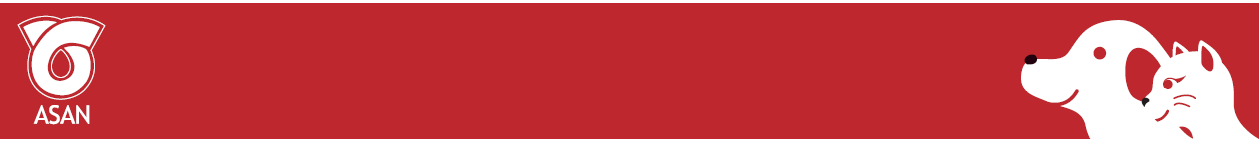 Asan Easy Test® TgAbTest na protilátky proti Toxoplasma gondii (Tg Ab) v séru, plasmě a plné krviImunochromatografie 	VYSVĚTLENÍ TESTU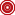 Obligátní nitrobuněčný prvok Toxoplasma gondii je všeobecně rozšířený a infikuje široké spektrum teplokrevných hostitelů včetně až 30 % lidské populace celosvětově. Infekce imunokompetentních lidských jedinců probíhá obvykle asymptomaticky, ale vede k celoživotní perzistenci parazita. T. gondii může vést k život ohrožujícímu onemocnění u plodů nebo novorozenců ze strany primárně infikovaných matek nebo po reaktivaci latentního parazita u imunokompromitovaných pacientů, např. s AIDS nebo na imunosupresivní terapii. Asan Easy Test® TgAb je souprava k rychlé a kvalitativní imunochromatografické detekci všech protilátek (IgG, IgM, IgA) proti T. gondii v séru, plasmě a plné krvi koček nebo prasat. Na nitrocelulózové membráněsou imobilizovány  antigeny specifické pro T. gondii v testovací linii a kozí anti – myší protilátky v kontrolní linii. Dále jsou antigeny specifické pro T. gondii konjugovány s částicemi koloidního zlata. Tento konjugát je umístěn na polyesteru nebo skleněném vláknu a tvoří tak podložku s konjugátem. Když je vzorek nakapán do náležitého okénka kazety, rozpuštěný konjugát migruje se vzorkem pasivní difuzí a konjugát i vzorek pak přicházejí do kontaktu s antigeny imobilizovanými na nitrocelulóze. Pokud vzorek obsahuje protilátky k T. gondii, výsledek je patrný během asi 10 minut v podobě červené čáry v oblasti testovací linie membrány. Roztok dále migruje ke kontrolnímu reagens, kde se naváže na kontrolní konjugát, a tím vytvoří druhou červenou čáru v oblasti kontrolní linie.	DODÁ Asan Easy Test® TgAb obsahuje tyto součásti (10 testů v soupravě):Testovací kazeta individuálně zatavená ve folii s vysoušedlem: 10 kusůTestovací roztok (2 ml/ lahvičku): 1 lahvičkaJednorázová kapilární pipeta: 10 kusůManuál s návodem k použití: 1 list 	BEZPEČNOSTNÍ OPATŘENÍ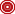 Přítomnost vlhkosti může snížit stabilitu reagencií.Soupravu nepoužívejte po expirační době a nezmrazujte ji.Pouze pro veterinární použití.Během manipulace se vzorky používejte ochranné rukavice a po provedení testu si důkladně umyjte ruce.Po provedení testu náležitě znehodnoťte všechny vzorky a složky soupravy v souladu se správnou laboratorní praxí.Nikdy nepoužívejte reagencie z jiné soupravy.Vyhoďte testovací roztok, pokud byl kontaminován bakteriemi nebo plísněmi.	ODBĚR A SKLADOVÁNÍ VZORKUZískávání a manipulace s testovaným vzorkem podléhá standardním metodám pro jeho odběr.A. Sérum: Nechejte krev srazit, pak centrifugací separujte sérum.B. Plasma: Odeberte plnou krev do zkumavky obsahující antikoagulancia, jako např. heparin, citrát nebo EDTA. Centrifugací krve separujte plasmu.C. Plná krev: Odeberte antikoagulovanou krev do EDTA, heparinu nebo citrátu pomocí standardních klinických laboratorních postupů. Vzorky antikoagulované plné krve by měly být otestovány do 24 hodin od odběru. Pokud lze očekávat zdržení mezi odběrem a testem, vzorek by měl být uložen buď u ledu nebo v lednici (2-8 °C), ale neměl by být zmrazen.Všechny vzorky musí být otestovány co nejdříve po jejich přípravě. Pokud je to nezbytné, mohou být skladovány při teplotě 2-8 °C po dobu 24 hodin nebo při -20 °C po delší dobu.	PROVEDENÍ TESTURozložte všechny vzorky, testovací kazety a roztok a nechejte je před testem dosáhnout laboratorní teploty (15–30 min)Připravte testovací kazetu, jak potřebujete a označte jí identifikací pacienta. Proveďte, prosím, test ihned po jejím vyjmutí z obalu.Pomocí 10  kapilární pipety přidejte 10 získaného vzorku na černou linii v jamce  pro vzorek (S) testovací kazety.Přidejte 3 kapky Testovacího roztoku do jamky pro vzorek (S).Interpretujte výsledek během 10 minut. Neodečítejte výsledek po uplynutí 10 minut.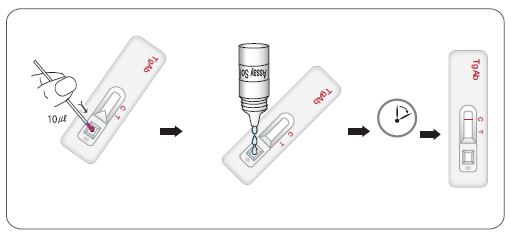 	INTERPRETACE VÝSLEDKŮNegativní výsledek: POUZE jeden proužek v kontrolní linii (C).Pozitivní výsledek: Dva proužky se objevily v testovací (T) a kontrolní (C) linii.Neplatný výsledek: Pokud se v 10. minutě neobjeví červený proužek v kontrolní linii (C), a to i přesto, že se objeví testovací čára (T) v jakémkoliv odstínu růžové až červené barvy, výsledek je nutno považovat za neplatný. Je-li test neplatný, měla by být provedena nová zkouška s novým vzorkem a novou kazetou.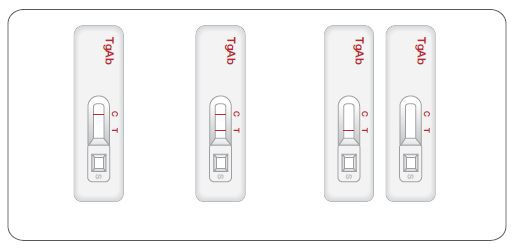 	SKLADOVÁNÍ A EXPIRACE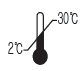 Asan Easy Test® TgAb kit musí být skladován při teplotách mezi 2-30 °C (35.6-86 °F). Datum expirace této soupravy je 24 měsíců po datu výroby. 	LIMITACE  TESTUAsan Easy Test® TgAb je navržen pro primární screeningový test na protilátky proti T. gondii. Tato sada poskytuje rychlý a jednoduchý způsob získání výsledku, ale plně nevylučuje možnost falešně pozitivního či falešně negativního výsledku způsobeného různými faktory. Takže zohledněte výsledek tohoto testu, ale konečné rozhodnutí, prosím, učiňte po společném posouzení klinických projevů, výsledků dalších testů a názoru veterináře. spol. s r.o., Nám. Osvoboditelů 1, 153 00 Praha 5,   Tel./Fax:257 910 255,  257 910 260,  257 910 263,   e-mail: office@dialab.cz ,   URL: www.dialab.cz